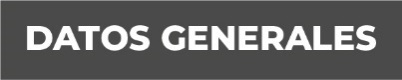 Nombre: Nely Olivia Calderón VillanoGrado de Escolaridad Licenciatura Cédula Profesional (5829503)Teléfono de Oficina 288-88-65-400Correo Electrónico ncalderon@fiscaliaveracruz.gob.mxFormación Académica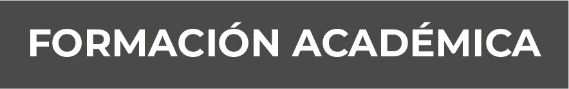 AñoEsc. 1988- 1992LICENCIATURA EN DERECHOUNIVERSIDAD VERACRUZANA XALAPA VER.Trayectoria Profesional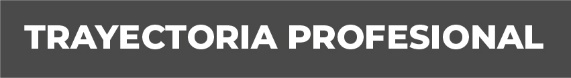 Año: 2015   2017 Fiscal 3º Unidad Integral de Procuración de Justicia Córdoba, ver.Año: 2017 al 2018. Fiscal 1º  Unidad Integral de Procuración de Justicia Chicontepec.JUNIO 218 A DICIEMBRE 2019.Fiscal 1º Unidad Integral de procuración de justicia de Martínez de la Torre. Ver. Conocimiento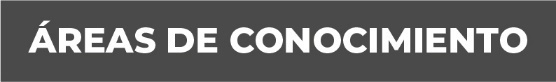 Derecho Penal, Procesal   Penal,    Constitucional Amparo. 